Zajęcia rewalidacyjne – klasa 8BFigury geometryczne – pokoloruj obrazek zgodnie z kodem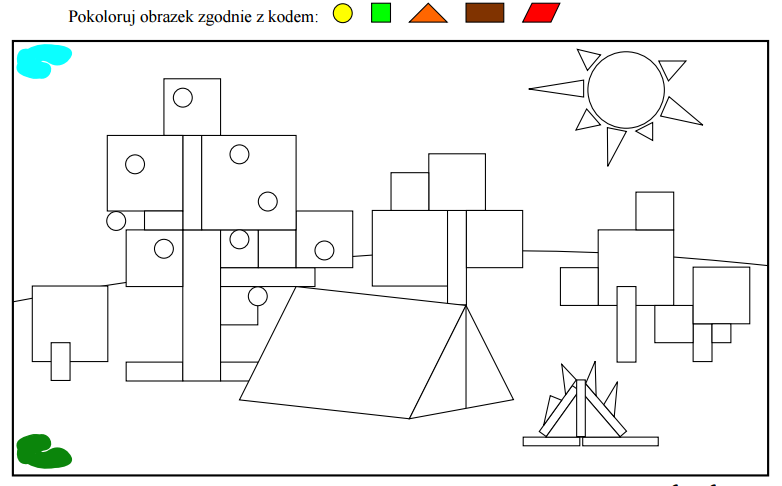 